Сводка по состоянию на 10 октября 2020 года. За минувшие сутки случаев заражения коронавирусной инфекцией COVID-19 на территории муниципального образования «Дорогобужский район» Смоленской области (далее – муниципальный район) не выявлено.Общее число лиц с диагнозом «Коронавирусная инфекция» на сегодняшний день в муниципальном районе составляет 187 человек.Число выздоровевших пациентов с COVID-19 на текущий момент составляет 106 человек.Также на территории муниципального района зафиксировано 3 случая с летальным исходом.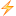 В муниципальном районе организован ежедневный медицинский осмотр на дому для 62 человек. Они здоровы. Симптомов ОРВИ не выявлено. Уважаемые граждане!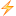 В Смоленской области с 7 октября 2020 года вводятся дополнительные меры, направленные на борьбу с распространением новой коронавирусной инфекции.На основании новых рекомендаций главного государственного санитарного врача по Смоленской области, направленных в адрес Губернатора и основанных на анализе эпидемиологической обстановки в регионе, Алексей Островский внес изменения в Указ от 18.03.2020 № 24 «О введении режима повышенной готовности» (от 07.10.2020 № 127).В соответствии с Указом, в частности:- временно приостанавливается проведение массовых мероприятий любого вида, организованных для лиц 65 лет и старше, а также допуск таких лиц на массовые мероприятия;- запрещается участие зрителей в физкультурных и спортивных мероприятиях;- усиливается контроль за соблюдением гражданами масочного режима на объектах торговли и транспортной инфраструктуры, в транспорте;- устанавливается обязанность для работников организаций независимо от организационно-правовой формы и формы собственности, осуществляющих образовательную деятельность, использовать средства индивидуальной защиты органов дыхания во время нахождения в указанных организациях, исключая период осуществления образовательного процесса в классах (группах);- запрещается в организациях независимо от организационно-правовой формы и формы собственности, осуществляющих образовательную деятельность, проведение мероприятий с одновременным участием обучающихся из разных классов (групп);- вводится обязательная термометрия посетителей при входе в торговые центры, супермаркеты и иные объекты торговли;- рекомендуется УМВД по Смоленской области, Управлению Росгвардии по Смоленской области усилить работу по контролю за соблюдением положений Указа и применением мер ответственности (в том числе административной) за их неисполнение;- рекомендуется органам местного самоуправления муниципальных образований Смоленской области принять на территории соответствующих муниципальных образований все возможные меры по понуждению к исполнению положений Указа, выявлению случаев их нарушения и разъяснению положений по применению мер ответственности.